Premier module2CONNAISSANCE DES PLANETESEcole D’Astrologie du Pharoslaetitialegrand.comatelierdelaplace34@gmail.com©atelier de la P.L.A.C.EConnaissance des planètesEtymologie : translation des astres. Rôles des planètes & zones d’influence des planètes par rapport aux signes du zodiaque et par rapport aux autres planètesLe planétariumCosmographie : grosseur et distance des planètes. Planètes rapides, planètes lentesAnalyse des glyphes constitutifs de chaque planète : le point, le cercle, l’hyperbole, le croissant, la ligne et la croixAnalyse des idéogrammes constitutifs de chaque corps céleste et analyse sténographique du sceau planétaire : niveau profane, niveau sacré et niveau initiatiqueAmbivalence des planètesInfluence psychologique propre à chaque astreLes cartes astrologiques qui ont servis aux thèmes d’exemples de ce cours ont été réalisées grâce à AUREAS, 15 rue Cardinal LEMOINE 75005 PARISInfluence psychologique propre à chaque astre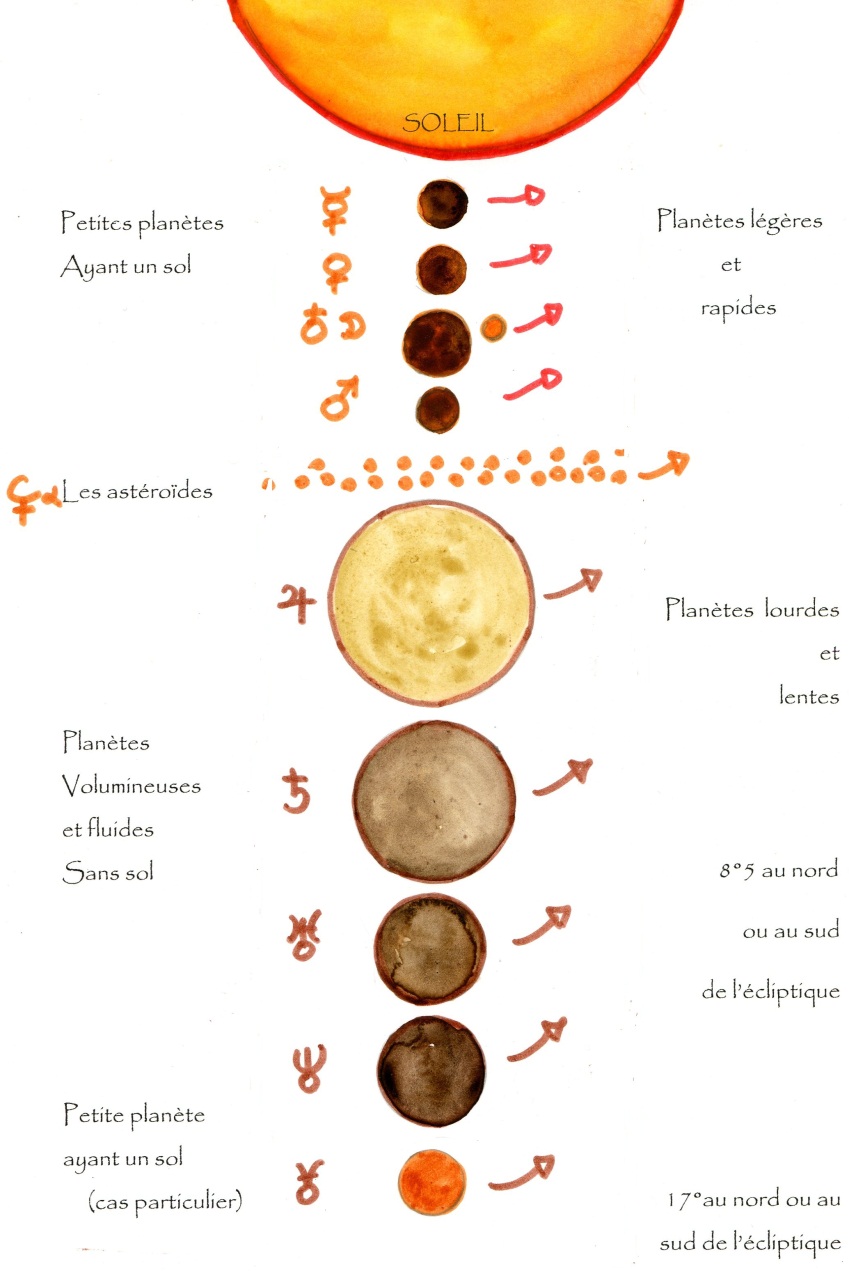 Distance comparative des planètes au Soleil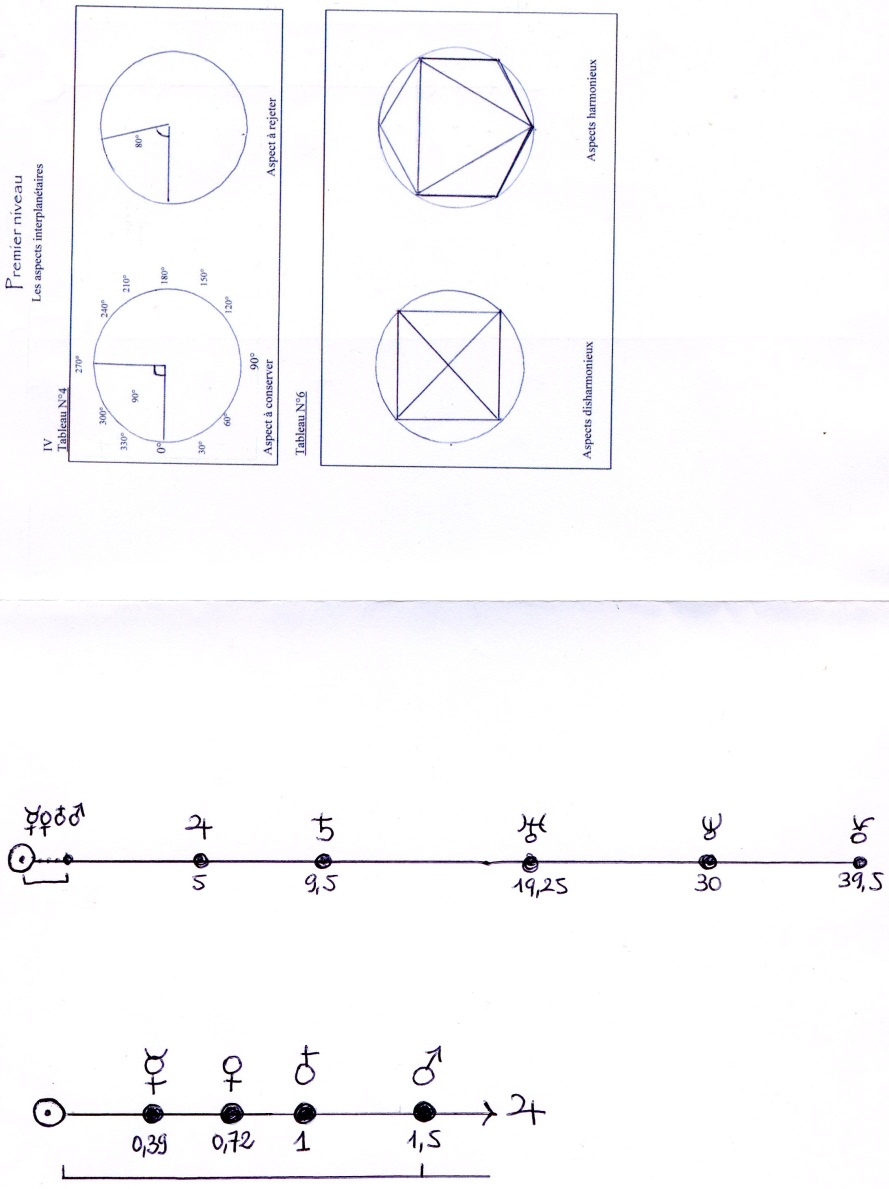 Base de référence : la Terre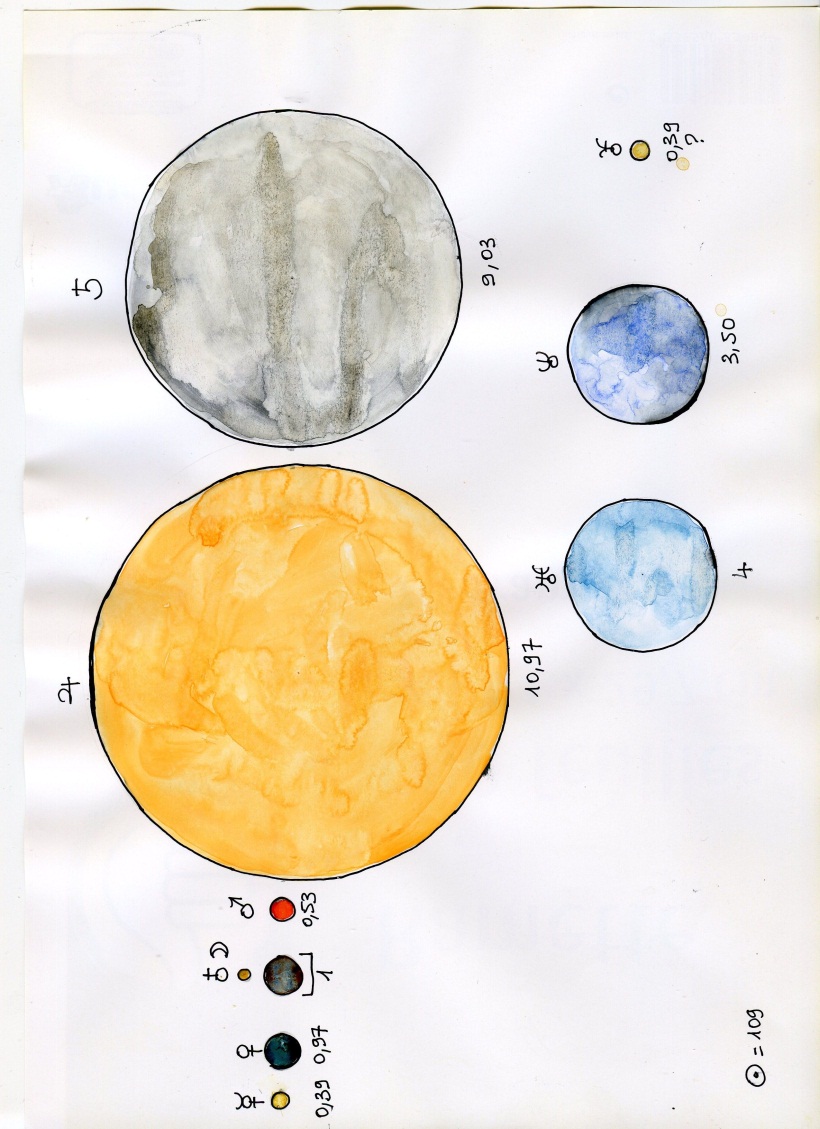 Grosseurs comparatives des planètes entre elles Base de référence : la Terre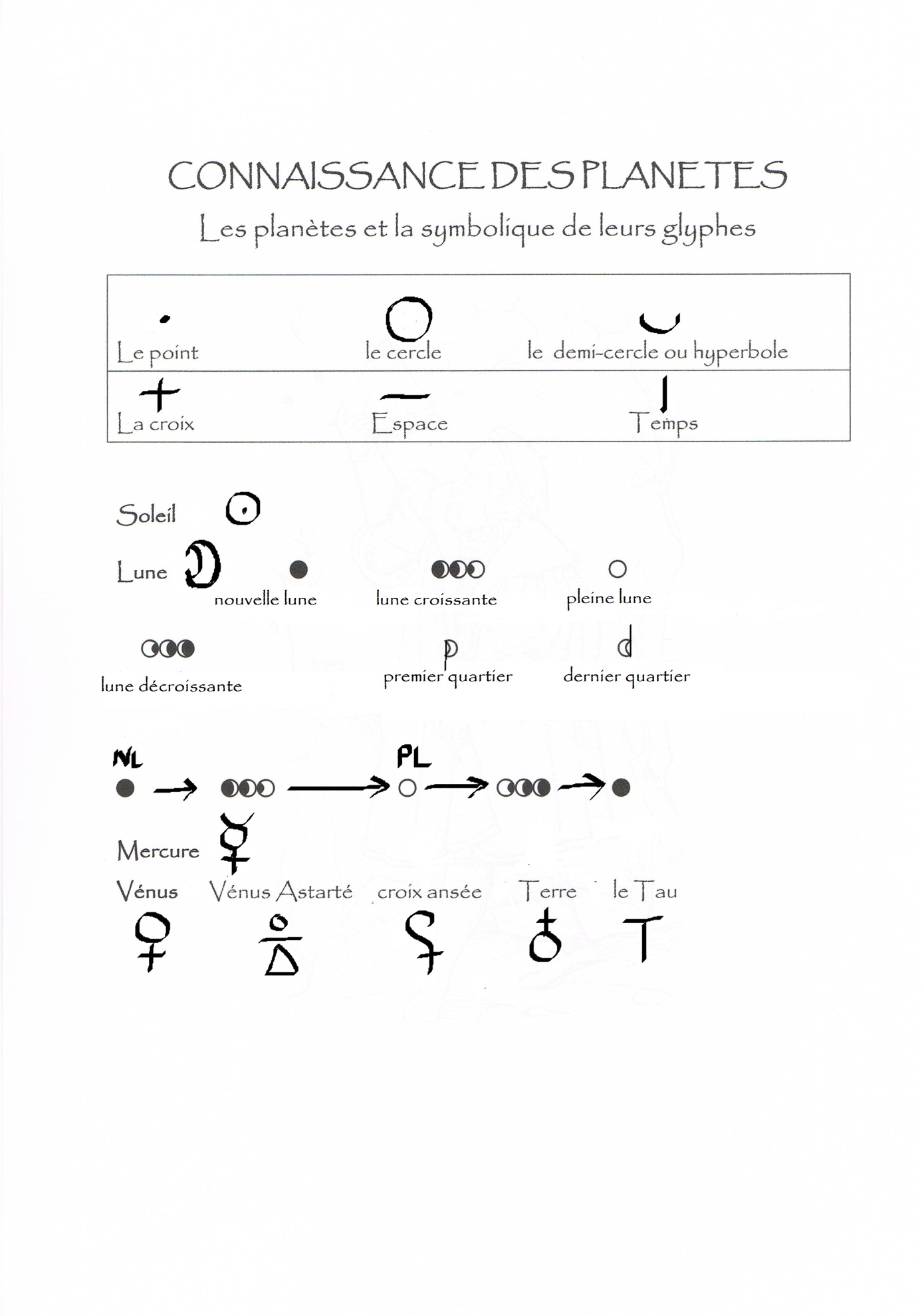 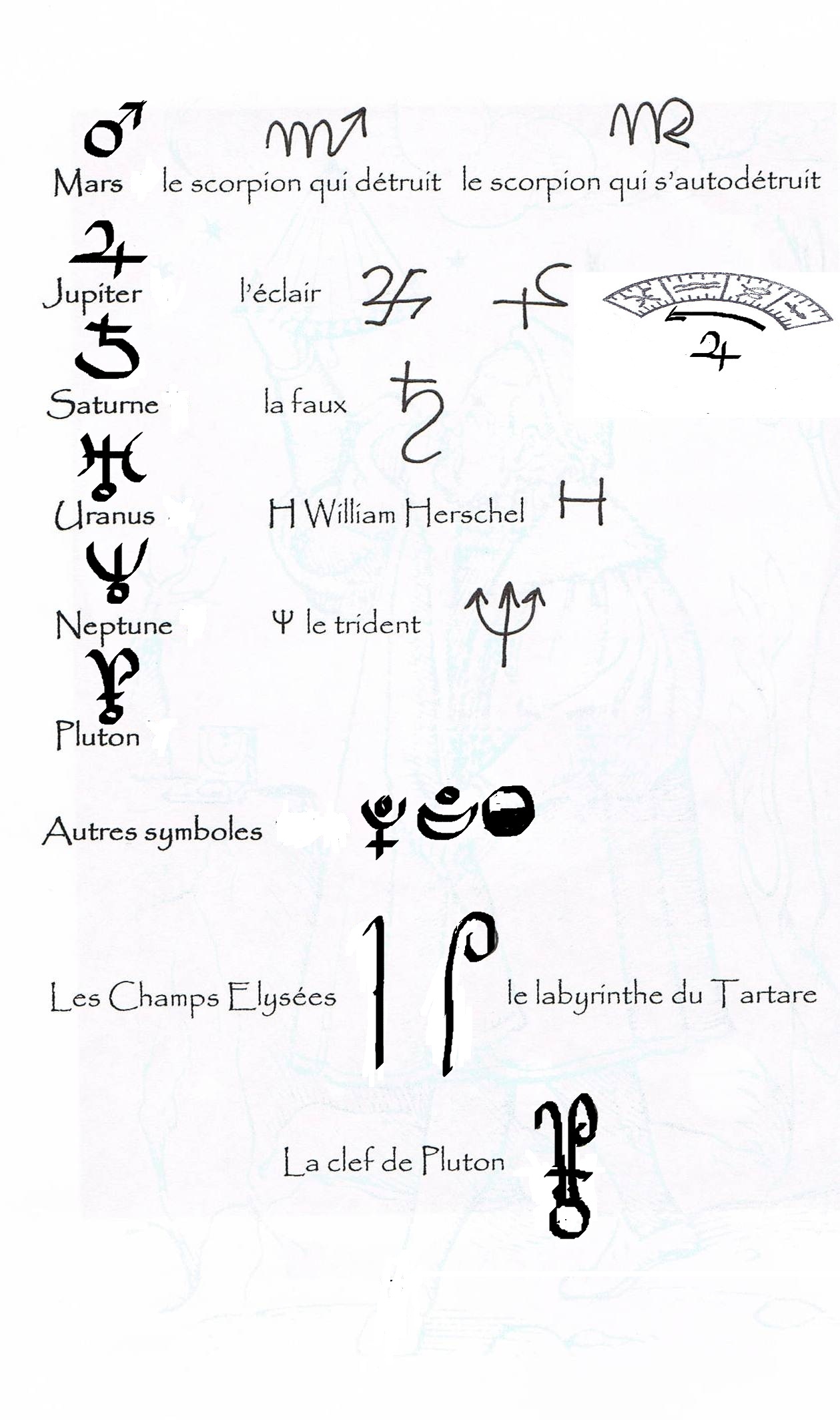 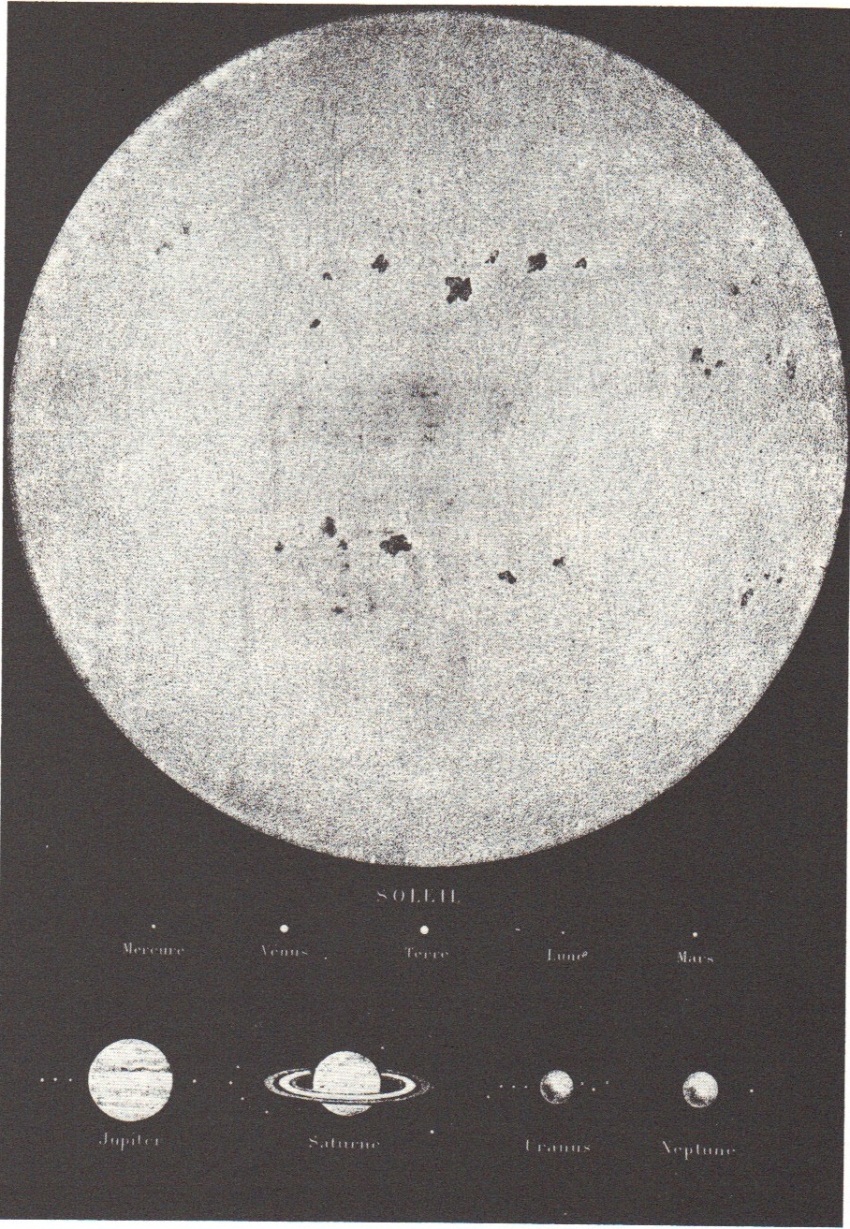 